511906W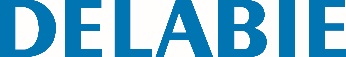 Be-Line grab bar Ø 35mm, 600mmReference: 511906W Specification DescriptionBe-Line grab bar Ø 35mm, for people with reduced mobility. Aluminium tube, 600mm centre-to-centre, 3mm thick. Solid aluminium fixing points. For use as a handrail or grab bar for WCs, showers or baths. Rounded profile Ø 35mm with ergonomic flat front face that prevents rotation for an optimal grip. Matt white epoxy coated aluminium finish provides a good visual contrast with the wall. Uniform surface for easy maintenance and hygiene. 38mm gap between the bar and the wall:minimal space prevents the forearm passing between the bar and the wall, reducing the risk of fracture in case of loss of balance. Concealed fixings. Supplied with stainless steel screws Ø 8 x 70mm for concrete walls. Tested to over 200kg. Maximum recommended user weight: 135kg. 